Factory Reset - IP Camera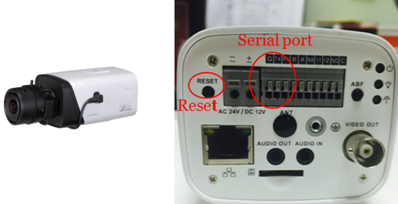 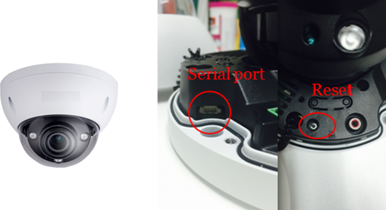 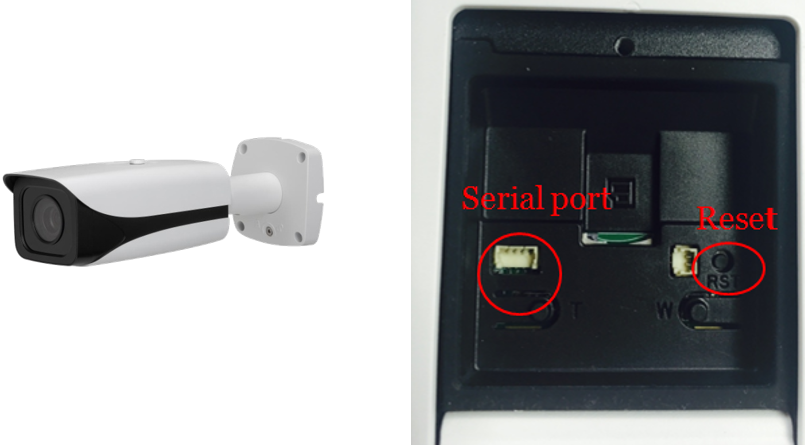 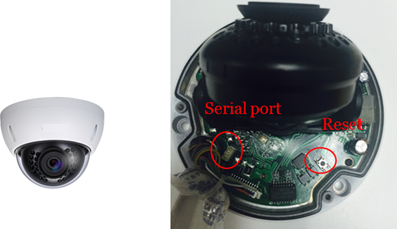 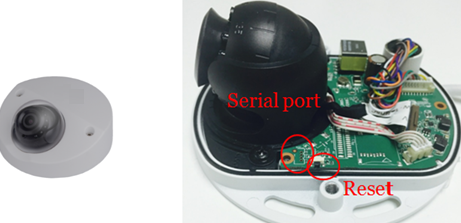 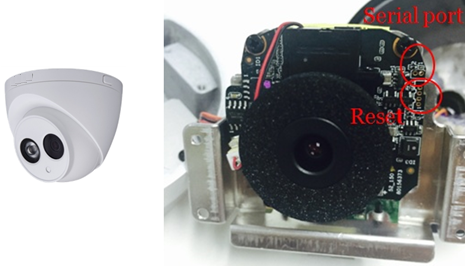 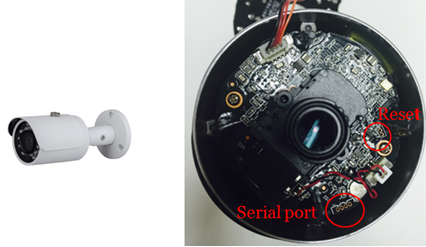 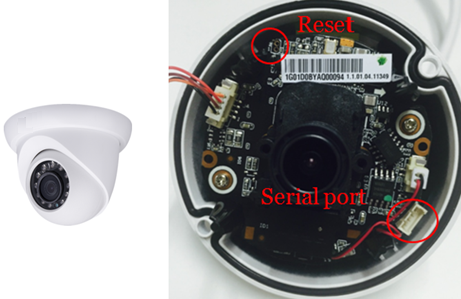 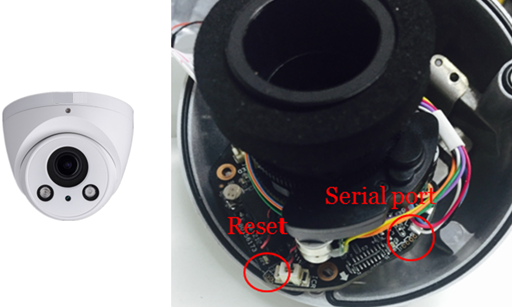 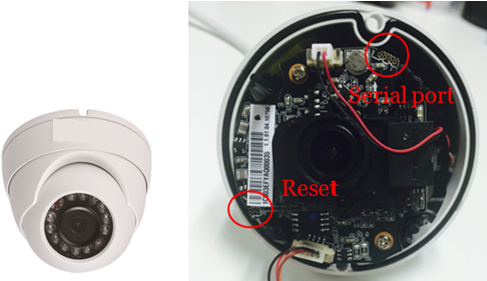 